Temat: Mobbing w miejscu pracyĆwiczenia na końcu tematu.Cele:- zjawisko mobbingu i sposoby przeciwdziałaniaNieetyczne zachowanie biznesie:- kreatywna księgowość- działalność w szarej strefie- nieregulowanie zobowiązań, np. niewypłacanie wynagrodzeń pracownikom- unikanie płacenia podatków- zanieczyszczanie środowiska- mobbingMobbing – systematyczne nękanie psychiczne. Jest rodzajem terroru psychicznego stosowanego w miejscu pracy przez jedną osobę lub całą grupę przeciwko innej osobie Główne przyczyny sprzyjające wystąpieniu mobbingu to: sytuacja społeczna (wysokie bezrobocie), cechy zarządzającego oraz szczególna pozycja społeczna ofiaryPrzejawy mobbingu: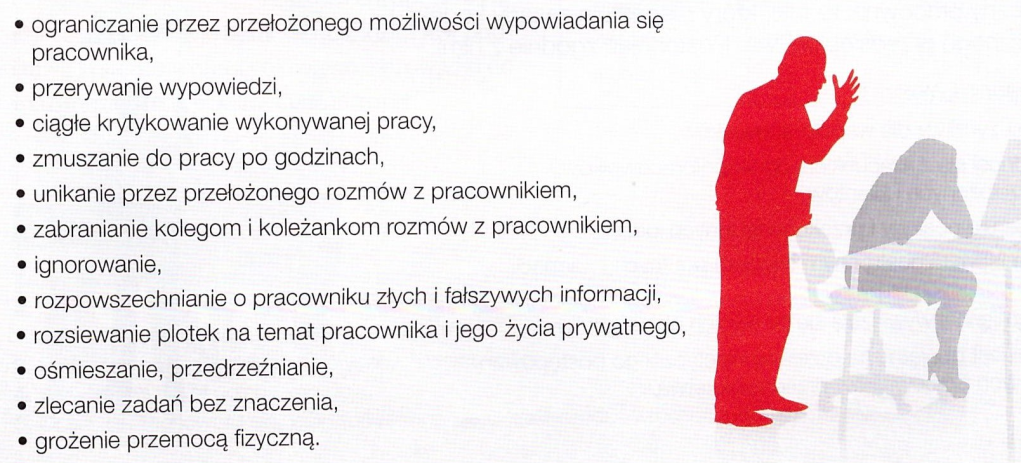 Skutki mobbingu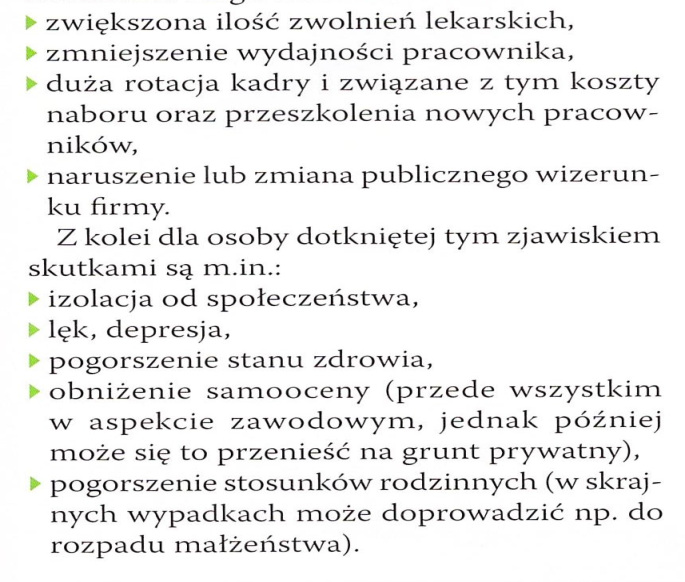 Osoby poszkodowane wskutek mobbingu mogą dochodzić swoich praw przed sądemW Polsce istnieją organizacje antymobbingowe oferujące pomoc ofiarom mobbinguSposoby zapobiegania mobbingowi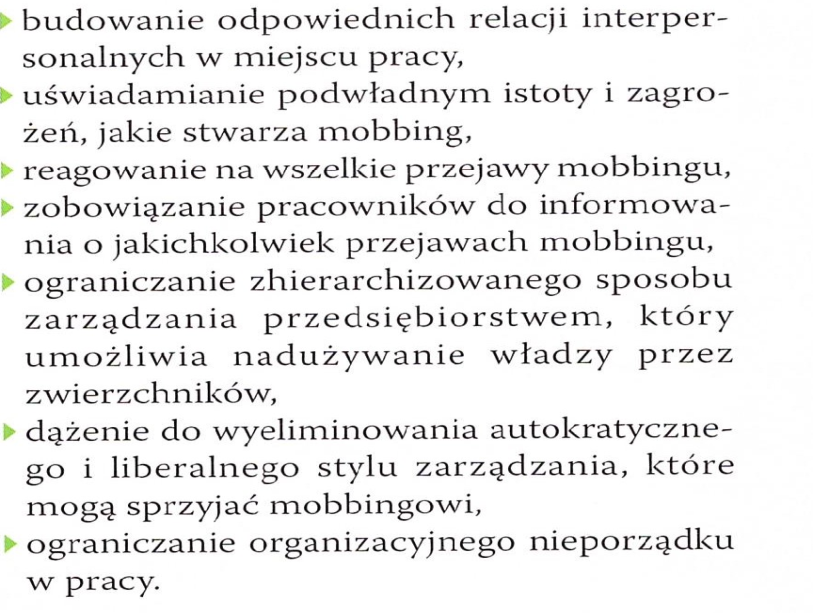 Podkreśl przejawy mobbingu.	a) Ograniczanie przez przełożonego możliwości wypowiadania się pracownika, przerywanie jego wypowiedzi. b) Ciągłe krytykowanie wykonywanej pracy, zmuszanie do pracy po godzinach.c) Ograniczanie organizacyjnego nieporządku w pracy.d) Unikanie płacenia podatków.Wpisz w odpowiednie miejsca tabeli litery przyporządkowane poszczególnym skutkom mobbingu.	A. zwiększona liczba zwolnień lekarskichB. pogorszenie stanu zdrowiaC. duża rotacja kadry i związane z tym koszty naboru oraz przeszkolenia nowych pracownikówD. izolacja od społeczeństwaE. lęk, depresjaF. zmniejszenie wydajności pracownika g. pogorszenie stosunków rodzinnychh. zmniejszenie wydajności pracownika i. naruszenie lub zmiana publicznego wizerunku firmyj. obniżenie samoocenyPodkreśl sposoby przeciwdziałania mobbingowi.a) Budowanie odpowiednich relacji interpersonalnych w miejscu pracy. b) Rozpowszechnianie o pracowniku złych i fałszywych informacji.  c) Zobowiązanie pracowników do informowania o jakichkolwiek przejawach mobbingu. d) Zlecanie zadań bez znaczeniaSkutki mobbingu dla firmSkutki mobbingu dla ofiar tego zjawiska